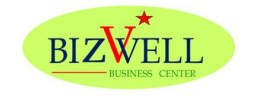 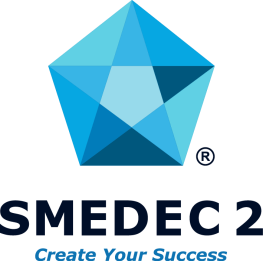 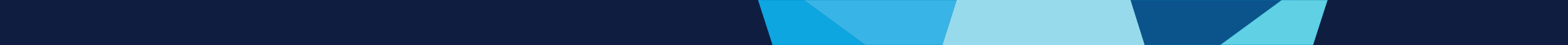 PHIẾU ĐĂNG KÝ THAM DỰCHƯƠNG TRÌNH KẾT NỐI GIAO THƯƠNG (B2B) 
ĐOÀN THƯƠNG MẠI THÀNH PHỐ POHANG HÀN QUỐC 2019Thời gian: lúc 08:30 – 17:00 ngày 21/11/2019.Địa điểm: Khách sạn Saigon Prince, số 63 Nguyễn Huệ, Quận 1, TP. HCMĐĂNG KÝ THAM DỰ Những doanh nghiệp Hàn Quốc muốn đăng ký B2B: (vui lòng đăng ký tối đa 03 DN bằng cách đánh dấu X)Để đăng ký tham dự, vui lòng liên hệ:Anh Phạm Hoà: 08 9999 3935 – Email: phamhoa.smedec2@gmail.com hoặcChị Thu Hà: 0962 221 599 – Email: mileyhanguyen297@gmail.comQuý Doanh nghiệp có thể gửi Phiếu đăng ký qua email hoặc điện thoại trực tiếp.Thời hạn đăng ký: Nhận thông tin đăng ký trước ngày 19/11/2019Tên công tyĐịa chỉLĩnh vực hoạt độngNăm thành lậpĐã có kinh nghiệp nhập khẩuCóChưaQuốc gia đã nhập khẩuĐã có kinh nghiệp nhập khẩuWebsiteSTTHọ & TênChức vụĐiện thoạiEmailSTTDoanh nghiệp Hàn QuốcChọn đăng ký1Công ty YUBI2Công ty ONESOFTDIGM3Công ty IDO4Công ty Công nghiệp Chính xác NAMBU5Công ty TOP TECH6Công ty DSTECH7Công ty OPENIN